ПЛАНпроведения плановых проверок соблюдения заказчиками требований законодательства Российской Федерации о контрактной системе в сфере закупок на 1-е полугодие 2020 годаУтвержден приказом финансового управления администрации МО «Ахтубинский район»от 26.12. 2019 г.  № 186-С№ п/пМесяц начала проведения проверкиНаименование субъекта проверкиИНН  субъекта проверкиАдрес местонахождения субъекта проверкиОснование проведения проверкиНаименование контролирующего органа, осуществляющего проверку1.январь  Муниципальное бюджетное общеобразовательное учреждение «Средняя общеобразовательная школа № 5 МО «Ахтубинский район»3001006441416503, Астраханская обл, Ахтубинский р-н, Ахтубинск г, К.Маркса ул, 125Пункт 3 части 3 статьи 99 Федерального закона от 05.04.2013 № 44-ФЗ «О контрактной системе в сфере закупок товаров, работ, услуг для обеспечения государственных и муниципальных нужд»Финансовое управление администрации МО «Ахтубинский район»2.апрельМуниципальное бюджетное общеобразовательное учреждение «Средняя общеобразовательная школа № 9 МО «Ахтубинский район»3001008745416502, Астраханская обл, Ахтубинский р-н, Ахтубинск г, Котовского ул, 28Пункт 3 части 3 статьи 99 Федерального закона от 05.04.2013 № 44-ФЗ «О контрактной системе в сфере закупок товаров, работ, услуг для обеспечения государственных и муниципальных нужд»Финансовое управление администрации МО «Ахтубинский район»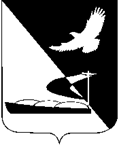 